ВЛАДИМИРСКАЯ ОБЛАСТЬЗАКОНО ПАТРИОТИЧЕСКОМ ВОСПИТАНИИ ВО ВЛАДИМИРСКОЙ ОБЛАСТИПринятпостановлениемЗаконодательного СобранияВладимирской областиот 29 июля 2015 года N 196Статья 1. Цели настоящего ЗаконаЦелями настоящего Закона являются регулирование отношений в сфере патриотического воспитания на территории Владимирской области (далее - патриотическое воспитание).Статья 2. Основные понятия, используемые в настоящем ЗаконеДля целей настоящего Закона используются следующие основные понятия:1) патриотическое воспитание - систематическая и целенаправленная деятельность органов государственной власти Владимирской области, иных органов и организаций по формированию у граждан Российской Федерации (далее - граждане) любви к Родине, преданности и верности Отечеству, стремления служить его интересам и готовности к его защите;2) военно-патриотическое воспитание - часть патриотического воспитания, направленная на формирование у граждан готовности к военной и правоохранительной службе и приобретение связанных с этим прикладных знаний и навыков;3) субъекты патриотического воспитания - органы государственной власти Владимирской области, образовательные организации, учреждения культуры, общественные и религиозные организации (объединения) и иные организации и граждане, участвующие в осуществлении патриотического воспитания;4) система патриотического воспитания - совокупность субъектов патриотического воспитания, используемых ими средств и методов патриотического воспитания, а также мероприятий, проводимых в целях патриотического воспитания.Статья 3. Правовое регулирование отношений в сфере патриотического воспитанияПравовое регулирование отношений в сфере патриотического воспитания осуществляется на основе Конституции Российской Федерации, федеральных законов и иных нормативных правовых актов Российской Федерации, настоящим Законом и иными нормативными правовыми актами Владимирской области.Статья 4. Принципы, цели и задачи патриотического воспитания1. Патриотическое воспитание основывается на принципах:1) законности;2) системности;3) постоянства;4) гласности;5) соблюдения баланса интересов личности, общества и государства.2. Целями патриотического воспитания являются формирование и развитие профессионально значимых и личностных качеств, умений и готовности к их активному проявлению в различных сферах общественной жизни, в укреплении и защите государства, обеспечении его жизненно важных интересов и устойчивого развития, гражданской ответственности и дисциплинированности.3. Задачами патриотического воспитания являются:1) утверждение в сознании граждан социально значимых патриотических ценностей, взглядов и убеждений, уважения к культурному и историческому прошлому, традициям России и Владимирской области;2) совершенствование военно-патриотического воспитания граждан и повышение престижа военной и правоохранительной службы;3) воспитание граждан в духе уважения к Конституции Российской Федерации, законности, нормам общественной жизни, создание условий для реализации гражданином его конституционных прав и обязанностей, гражданского и воинского долга;4) привитие гражданам чувства гордости, глубокого уважения и почитания символов Российской Федерации - Государственного герба Российской Федерации, Государственного флага Российской Федерации, Государственного гимна Российской Федерации, воинской символики, официальной символики Владимирской области;5) укрепление духовной общности народов России, проживающих на территории Владимирской области;6) воспитание уважительного отношения к представителям старшего поколения, обеспечение духовной связи между поколениями.Статья 5. Полномочия Законодательного Собрания Владимирской области в сфере патриотического воспитанияК полномочиям Законодательного Собрания Владимирской области в сфере патриотического воспитания относятся:1) принятие законов Владимирской области и иных нормативных правовых актов в сфере патриотического воспитания и осуществление контроля за их исполнением;2) участие в реализации государственной политики в сфере патриотического воспитания;3) иные полномочия в соответствии с действующим законодательством.Статья 6. Полномочия Губернатора Владимирской области в сфере патриотического воспитанияК полномочиям Губернатора Владимирской области в сфере патриотического воспитания относятся:1) определение основных направлений патриотического воспитания на территории Владимирской области;2) принятие нормативных правовых актов в сфере патриотического воспитания в пределах компетенции;3) утратил силу. - Закон Владимирской области от 12.07.2023 N 106-ОЗ;4) обеспечение координации деятельности исполнительных органов Владимирской области с государственными органами Владимирской области в сфере патриотического воспитания;(в ред. Закона Владимирской области от 12.07.2023 N 106-ОЗ)5) Утратил силу. - Закон Владимирской области от 19.03.2018 N 28-ОЗ.6) осуществление иных полномочий в соответствии с действующим законодательством.Статья 7. Полномочия исполнительных органов Владимирской области в сфере патриотического воспитания(в ред. Закона Владимирской области от 12.07.2023 N 106-ОЗ)1. К полномочиям Правительства Владимирской области в сфере патриотического воспитания относятся:1) участие в реализации государственной политики в сфере патриотического воспитания;2) принятие нормативных правовых актов в сфере патриотического воспитания в пределах компетенции;3) осуществление иных полномочий в соответствии с действующим законодательством.2. К полномочиям исполнительного органа Владимирской области, уполномоченного в сфере патриотического воспитания, относятся:1) разработка и реализация государственных программ Владимирской области в сфере патриотического воспитания;2) принятие нормативных правовых актов в сфере патриотического воспитания в пределах компетенции;3) разработка и реализация на территории Владимирской области общественных проектов в области патриотического воспитания;4) осуществление иных полномочий в соответствии с действующим законодательством.Статья 8. Основные направления патриотического воспитания1. Основными направлениями патриотического воспитания являются:1) развитие системы патриотического воспитания;2) проведение мероприятий, направленных на патриотическое воспитание;3) взаимодействие органов государственной власти Владимирской области с федеральными органами государственной власти, органами местного самоуправления муниципальных образований Владимирской области, правоохранительными и судебными органами, общественными организациями, иными органами и организациями и гражданами в целях планирования и реализации мероприятий по патриотическому воспитанию;4) государственная поддержка социально ориентированных некоммерческих организаций, осуществляющих в соответствии с учредительными документами деятельность в сфере патриотического, в том числе военно-патриотического, воспитания граждан;5) учреждение премий за достижения в области патриотического воспитания.2. Реализация направлений, предусмотренных частью 1 настоящей статьи, осуществляется органами государственной власти Владимирской области в пределах полномочий, предоставленных им действующим законодательством.Статья 9. Вступление в силу настоящего ЗаконаНастоящий Закон вступает в силу через десять дней после его официального опубликованияИ.о. ГубернатораВладимирской областиА.В.КОНЫШЕВВладимир10 августа 2015 годаN 99-ОЗ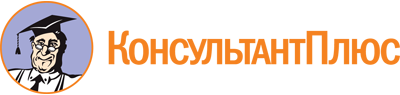 Закон Владимирской области от 10.08.2015 N 99-ОЗ
(ред. от 12.07.2023)
"О патриотическом воспитании во Владимирской области"
(принят постановлением ЗС Владимирской области от 29.07.2015 N 196)Документ предоставлен КонсультантПлюс

www.consultant.ru

Дата сохранения: 19.11.2023
 10 августа 2015 годаN 99-ОЗСписок изменяющих документов(в ред. Законов Владимирской областиот 19.03.2018 N 28-ОЗ, от 12.07.2023 N 106-ОЗ)